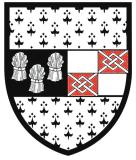 Visitor’s Parking Permit (Access Only)Application FormPlease complete in BLOCK capitals and ensure Data Protection Consent is completed and signed at back of formDATA PROTECTION CONSENT FORM Data Protection Acts 1988 to 2018 as amendedI, _______________________ consent to the collection and processing of the  data provided by me by Kilkenny County Council and the sharing of this data with relevant agencies/bodies for the purposes of issuing a Parking Permit. I agree that Kilkenny County Council when assessing my application may contact other Government Departments/Bodies including the Department Transport Tourism & Sport to confirm the information provided. Any personal information which you provide may be shared / exchanged with other Government Departments/Agencies in accordance with the law and will be used by Kilkenny County Council and other Agencies to carry out our legal obligations.Kilkenny County Council will treat all information and personal data you give us as confidential. We will retain your data for no longer than is necessary for the purpose of processing and duration of the Parking Permit and in accordance with the Council’s Retention Policy.  Signed:	_____________________________	Date:	_____________Name: 		_____________________________                        (in Block Capitals)ACCESS ONLY AREAS IN OPERATION AT PRESENT:Chapel Avenue, De Loughry Place, Ossory Park,  St Patrick’s Close, Ashurst Housing Development, Ashleigh Court Housing Development, Thomas Square/StreetCONDITIONS: A resident may apply for a Visitor’s Permit if they reside in an ‘Access Only Area’ as contained in Kilkenny Borough Council, Parking Control Bye-Laws 2012.  The permit may be used only by the person who visits, calls on or makes a stay with the resident or is engaged by the resident to carry out works on their dwelling.There is no time limit on the use of this Visitor’s Permit in Access Only Areas.Possession of a Visitor’s Parking Permit does not guarantee the holder a  space at any time on the street indicated on the permit.The Permit will be for use only in the area indicated on the permit.The responsibility for the renewal of a Visitor’s Permit for the ‘Access Only Area’ rests solely with the permit holder.A maximum of one permit per house is permitted.  REQUIREMENTS:If you are eligible for a Visitor’s Parking Permit, please complete this Application Form and attach herewith copies of the documents indicated.   (Unsigned or incomplete applications will not be accepted.)SURNAME: _______________________________________     	FIRST NAME: ________________________________ADDRESS:  _____________________________________________________________________________________ TEL NO.:     ____________________________DECLARATIONI declare that my normal residence is at the above address within an ‘Access Only’ area of Kilkenny County Council.  I attach herewith copies of:-			(Please insert   to confirm inclusion of the following)􀂅 1 copy of Utility Bill e.g. ESB, GAS, TV Provider, Landline Phone, Irish Water or Property TaxOR      1 copy of current Financial Statement e.g. Bank / Credit Card / Credit UnionOR      1 copy of correspondence from Department of Social Welfare / RevenueDocumentation must be within the past 4 months showing Applicant’s Name and Address􀂅 Proof of ownership of the property, e.g. Local Property Tax correspondence for current year.􀂅 Rent Book / Rental Agreement – if applicable      (indicating the name and address of landlord & tenant, duration of tenancy and signed by both parties) and      a copy of letter acknowledging registration of tenancy with the Private Residential Tenancies Board (PRTB)) 􀂅 Out of date permit – if applicable (original permit required)Signed:  __________________________________________	  Date: ________________________APPLICATION FEE:  A Visitor’s Parking Permit for an Access Only area costs €20 and a maximum of one such permit per household applies.Please return completed application forms with copies of the required documents to                The Traffic Department, Kilkenny County Council, County Hall , John St  Kilkenny R95 A39TFOR OFFICE USERECEIVED BY: _____________________________________	RECEIPT NO: _________________________________ APPROVED BY: ____________________________________	PERMIT ISSUED BY:___________________________